2005 LAURIER FOOTBALL ALL STAR SELECTIONS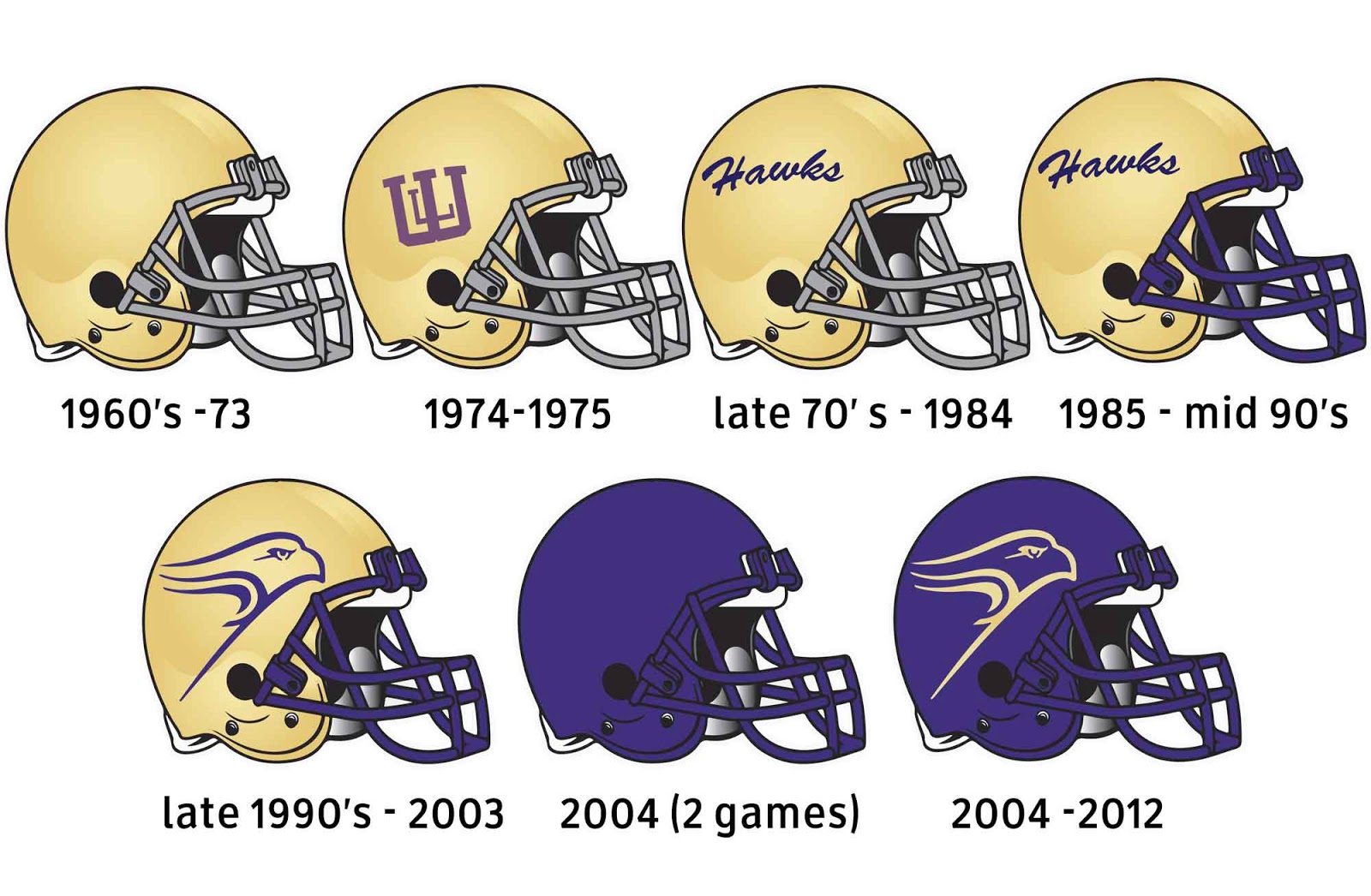        ALL CANADIANS1st Team: Ryan Pyear, Ian Logan2nd Team: Nick Cameron, Brandon Keks, Jeff Smeaton, Brian DevlinALL OUA 1st Team: Ryan Pyear, Nick Cameron, Mitch Zappitelli, Kyle Weston, Brian Devlin,       Adrian Houwer, Brandon Keks, Jeff Smeaton, Ian Logan, Joel Wright2nd Team: Dave Montoya, Yannick Carter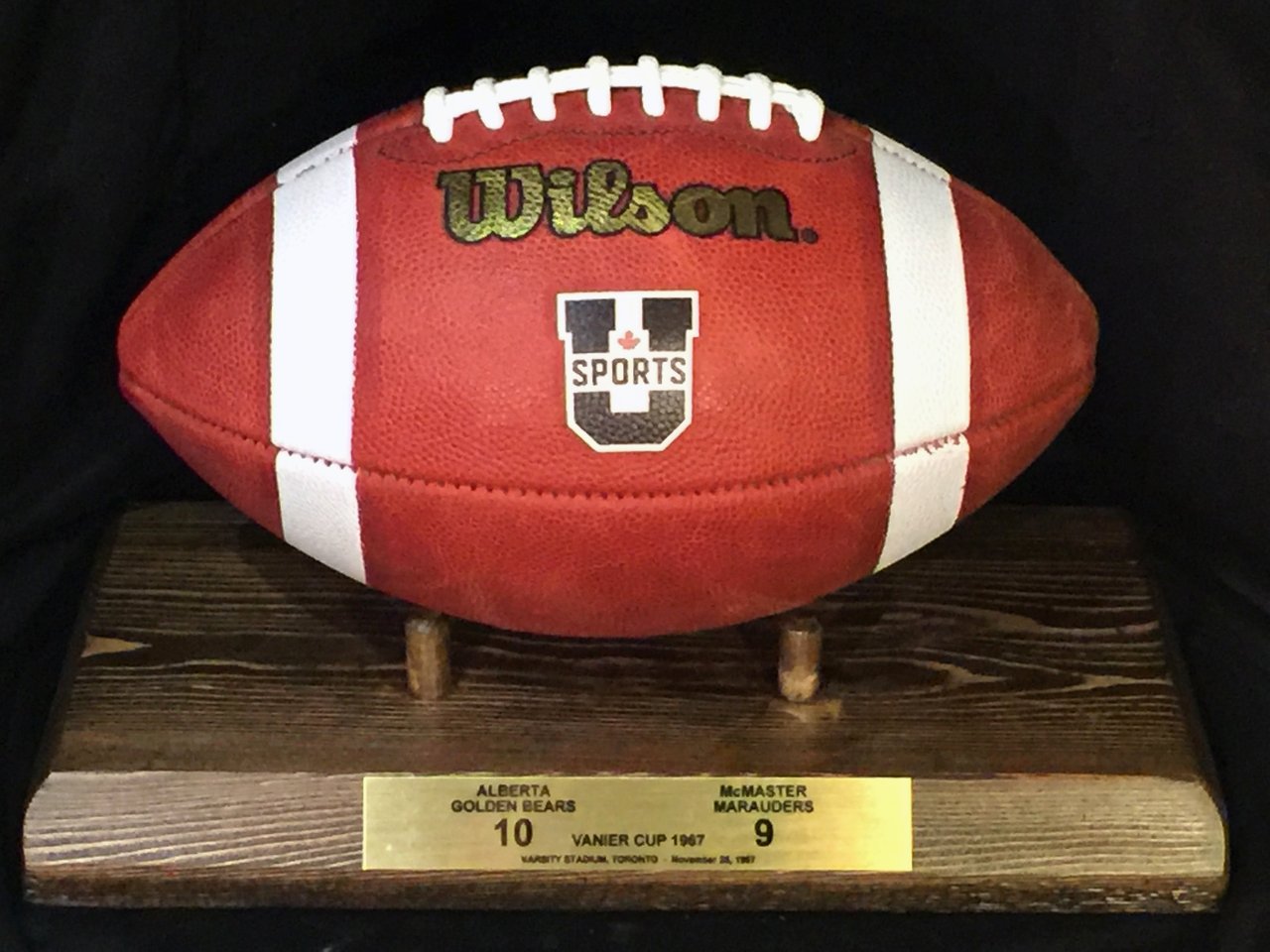 